18th December 2017 Dear Parents and Carers, In order to raise standards for all children at Moorside Community Primary School the governors and I have identified the need to make key changes both internally and externally to strengthen our ability to make rapid improvements and deal with some of the emerging needs of the school now that we are no longer a federated partnership with Westgate Hill Primary. The internal changes involve the leadership team coming out of class giving them more capacity to bring about the necessary improvements to teaching and pupils’ learning across all areas of the curriculum enabling rapid progress to be made. Parents of the children affected by the changes will be informed through a separate letter however the transition to a new teacher is being managed carefully to ensure that high quality learning is sustained.Externally we have been very fortunate to be able to recruit Alice Witherow; headteacher of Benton Park Primary, as an Associate Head Teacher to Moorside. Alice is an experienced leader who has been in headship for a significant amount of time in Newcastle and she will join us for two days per week next term to help us move forward. We are confident that, as a community, we can all work together to build on our success and continue to make Moorside Community Primary School an exciting place to learn and grow.I would like to take this opportunity to wish you and your family a happy and enjoyable Christmas and best wishes for the New Year. Kind regards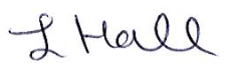 L. Hall  Head Teacher